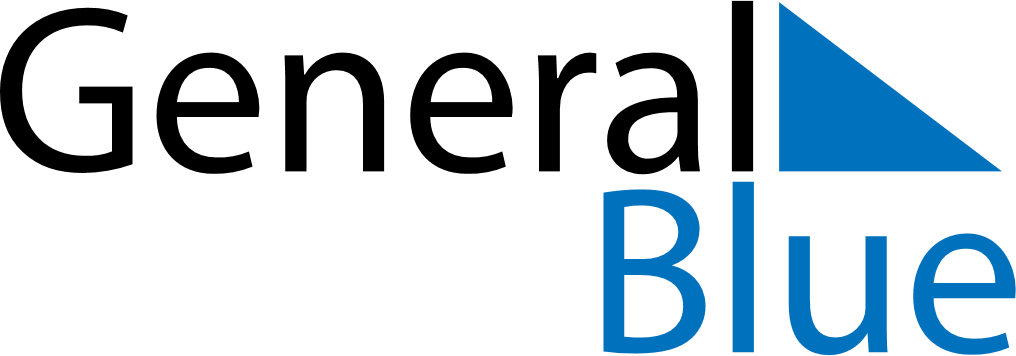 October 2018October 2018October 2018October 2018RomaniaRomaniaRomaniaMondayTuesdayWednesdayThursdayFridaySaturdaySaturdaySunday123456678910111213131415161718192020212223242526272728293031